                                                                    Биография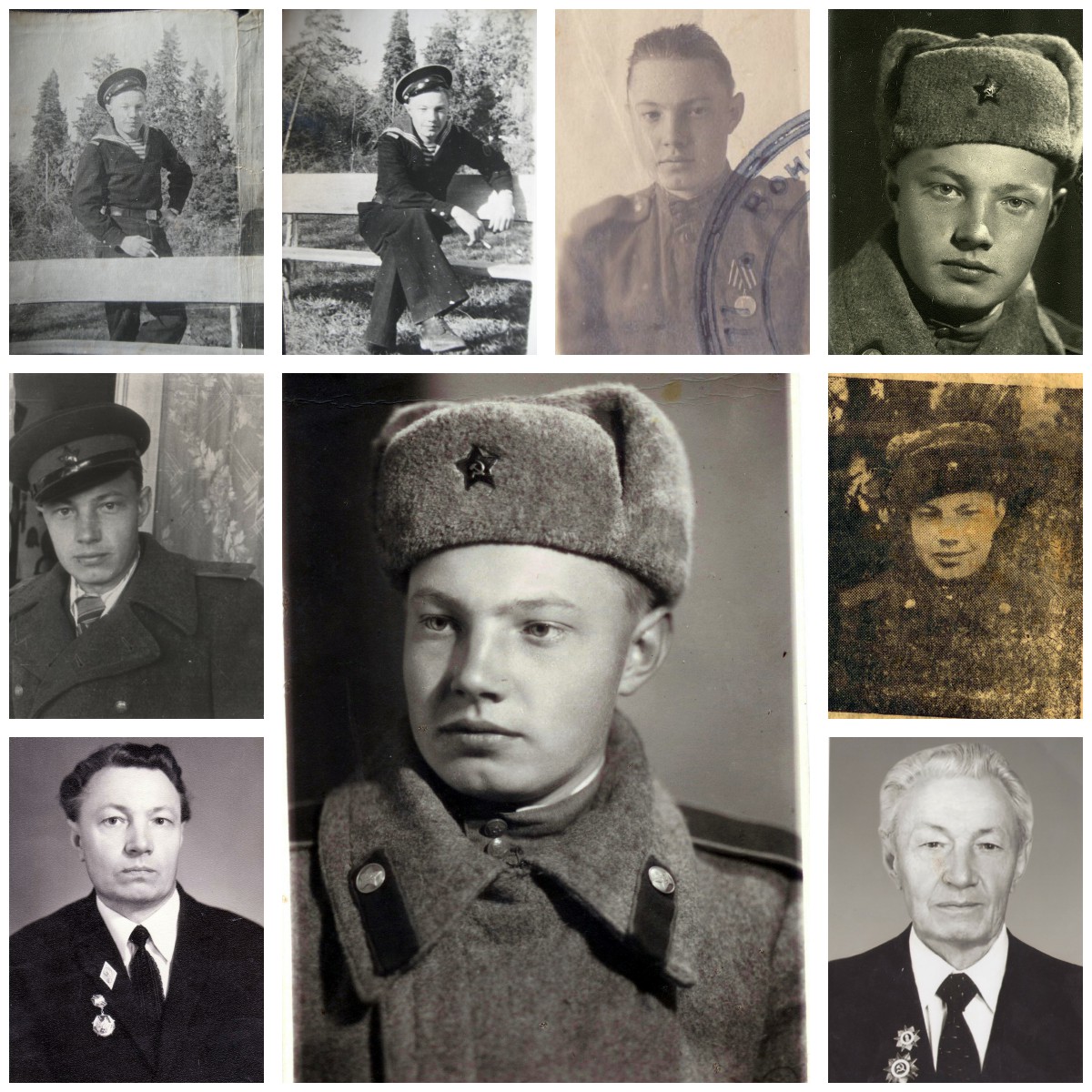                                                  Ильин Геннадий ДмитриевичЯ, Ильин Геннадий Дмитриевич, Родился в семье Служащего в г.Змеиногорске Новосибирской области в 1927.г. 24 сентября.  В 1930.году В месте с родителями переехал в г. Фрунзе, где отец работал заместителем председателя »Хлеб жив союза» до 1931года. В  1931 году вместе с родителями переехал в г.Сочи где отец работал бухгалтером  артели им.Тельмана. в 1936.г я поступил в Сочинскую  среднюю школу №2 им.Ленина, откуда был в 1944.г призван в ряды советской армии и служил по 1947.г в 119 стрелковом полку Закавказского фронта, где в 1945.г вступил в ряды ВЛКСМ, в 91краснознамённом полку войск МВД. В 1947.г был демобилизован по месту жительства родителей в г. Сочи и в том же 1947.г поступил в 8класс в вечернюю школу №12 г.Сочи где состоял заместителем и в последниё год  секретарём Комсомольской организации этой школы. К этому времени уже демобилизовался  из рядов Советской армии брат Анатолий Дмитриевич Ильин, который  уже обучался в Московском  Автостроительном Институте. В  годы войны Отец работал в той же артели  им. Тельмана ст.Бухгалтером и одновременно с 1942-1943г работал по назначению Сочинским гор. исполкомом начальником МПО и состоял в ополчении местной обороны. По состоянию здоровья был освобождён из армии и работал инспектором горторготдела.  Я после окончания вечерней средней школы №12 в 1950 году поступил в Майкопский  государственный  учительский институт на физико-математический факультет, где был секретарём факультотивного  бюро Комсомола. В  1951 году  в этом же институте  был принят в кандидаты КПСС. В 1952 году после окончания института  был направлен на работу в г. Сочи в школу №9 преподавателем Математики в 5-7 классах в 1952 году вступил в законный брак  с гражданкой  Сотниковой Зоей Степановной с 1932ода рождения, которая работает в г.Сочи  в средней школе №15  учителем биологии . В 1953 году поступил на 3-й курс заочного обучения в Краснодарский педагогический институт, Имеем  двух детей Ильина Людмила Геннадьевна 1953.г/р 27 мая. И Ильина Елена Геннадьевна 1961.г/р 23 июня.                                                                               года.1927.г.р город Змеиногорск Новосибирская область.1944-1947г. В рядах советской армии1948-1949г. На лечении инвалид  ВОВ в г. Сочи1950-1952г.  Студент  Государственного  учительского института  г. Майкоп1952-1962г.  Преподаватель  Математики и физики  средней школы №9 г.Сочи1962-1969г.  Зав.учебной частью  школы №16 г. Сочи1969-1970г.  Директор средней школы №5 Красноармейск1970-1974г.  Методист подготовительных курсов  в институт  Сочинского  общетехнического факультета.1974-Заведующий Подготовительными курсами  в Политехнический институт. http://vkontakte.ru/ilinkalashnikov  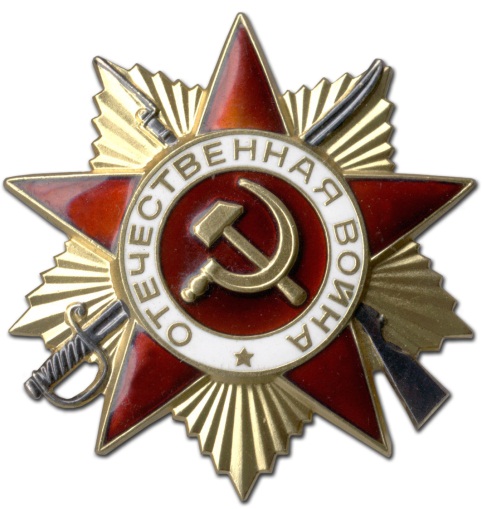 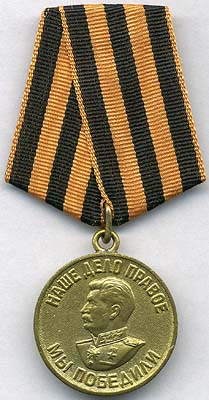 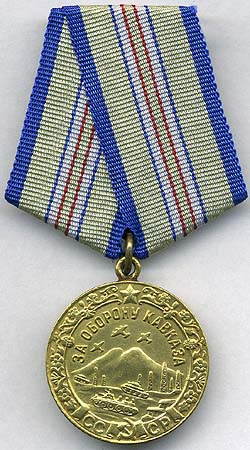 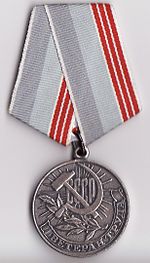 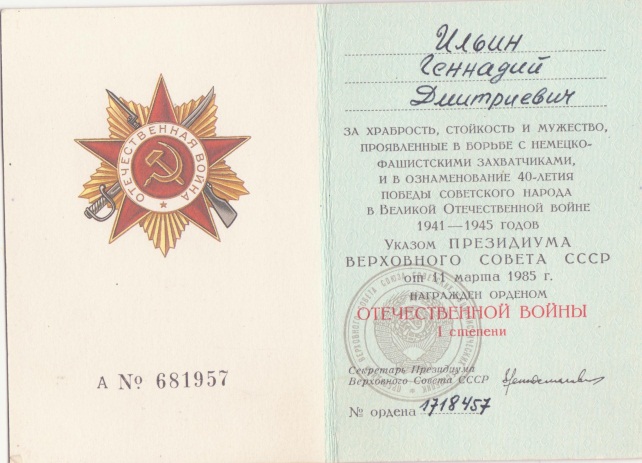 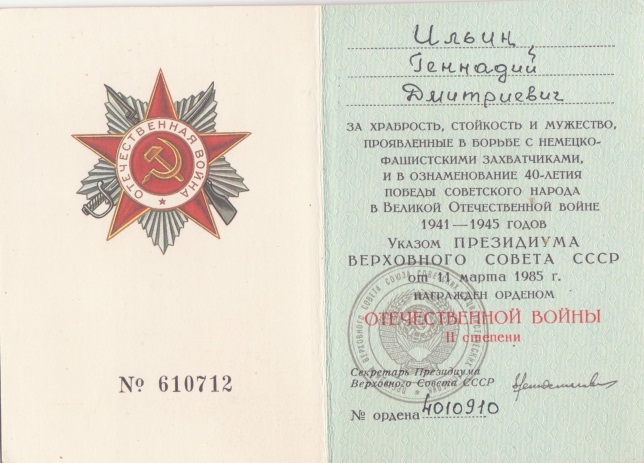 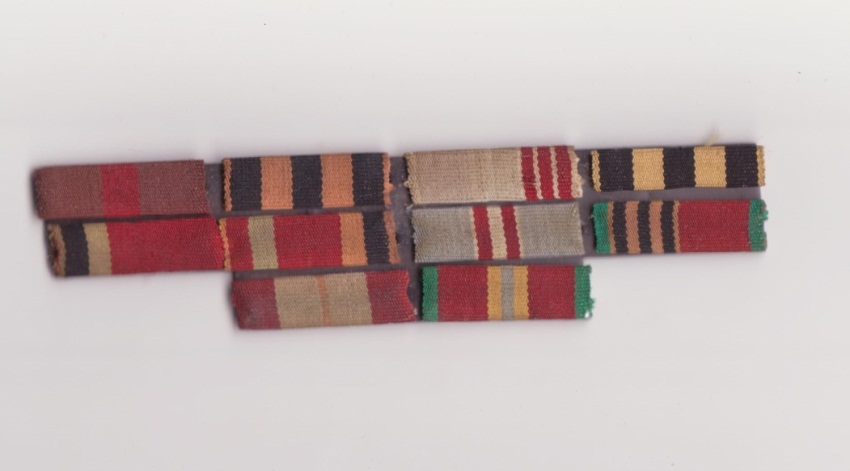 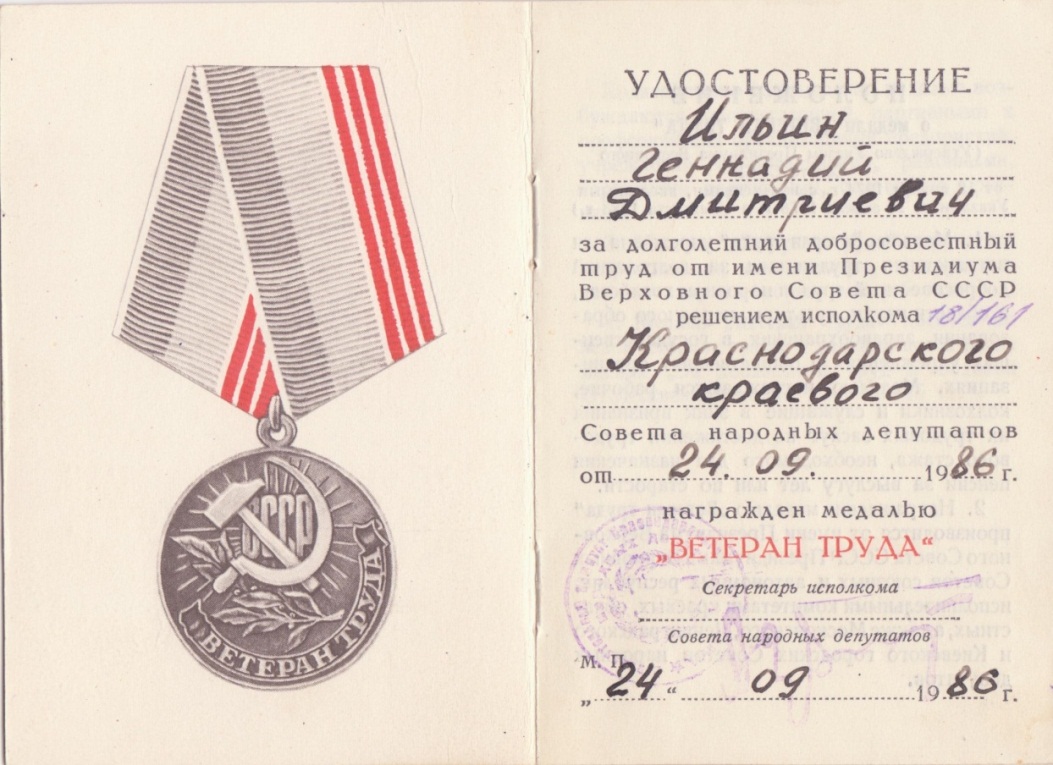 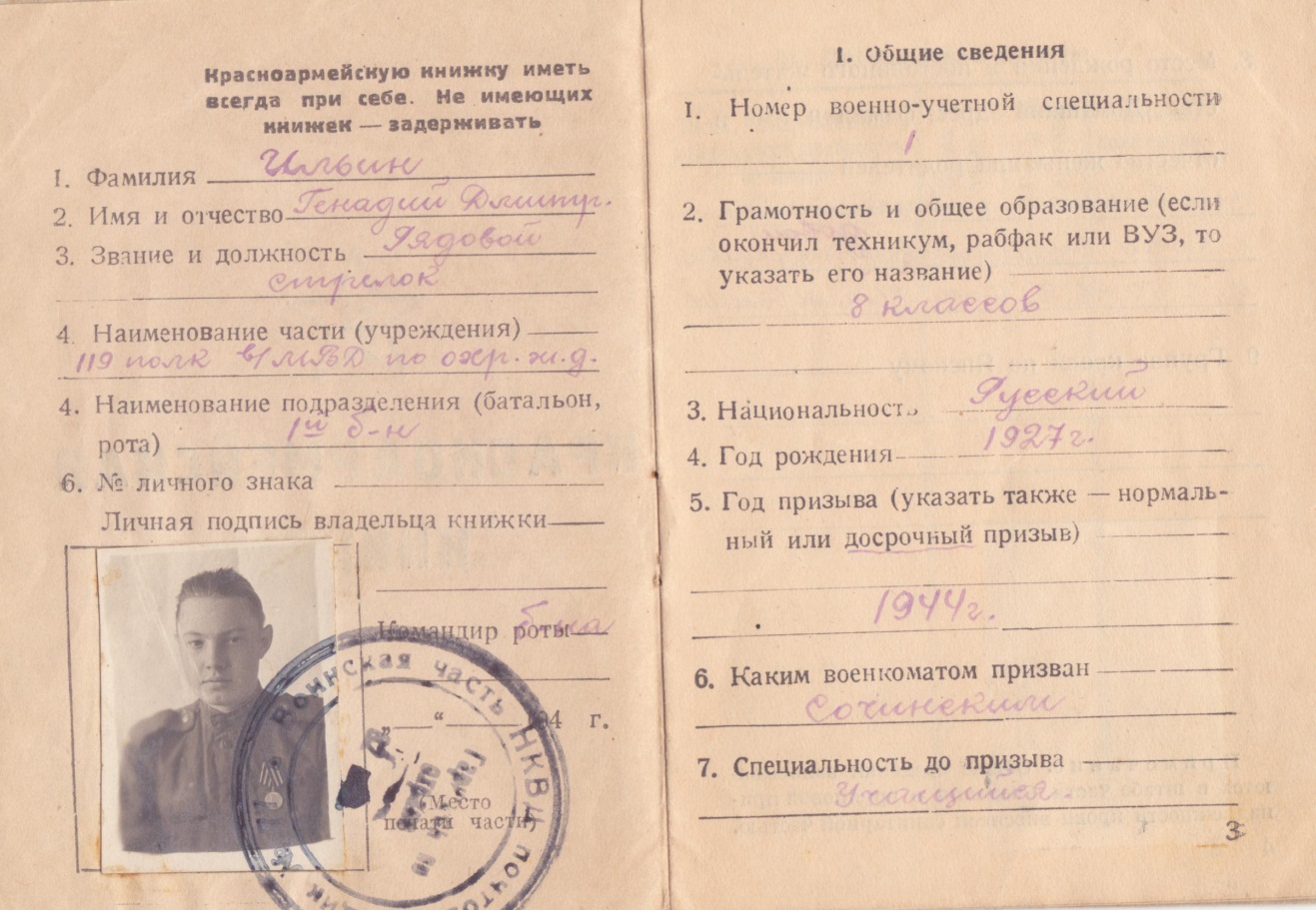 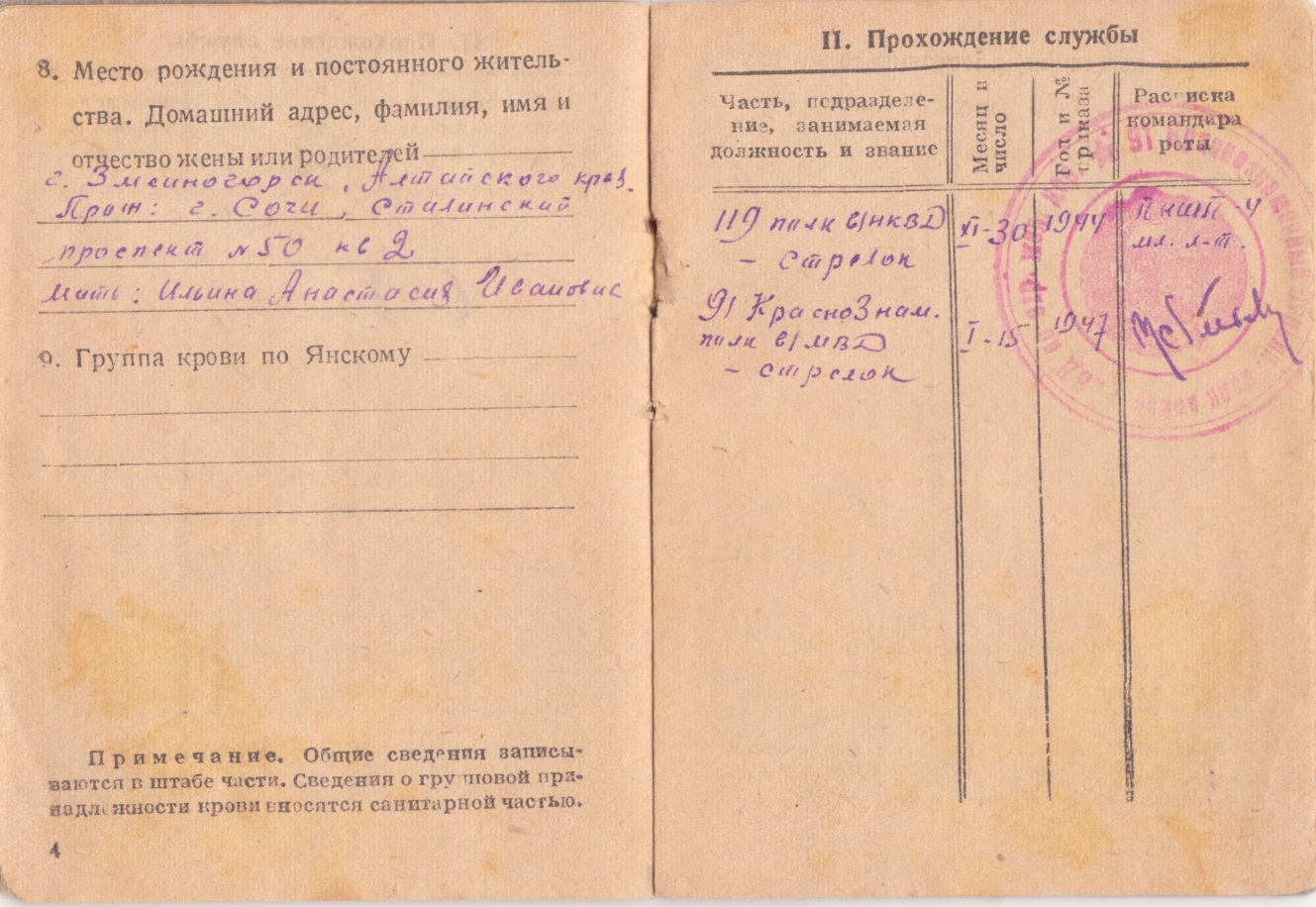 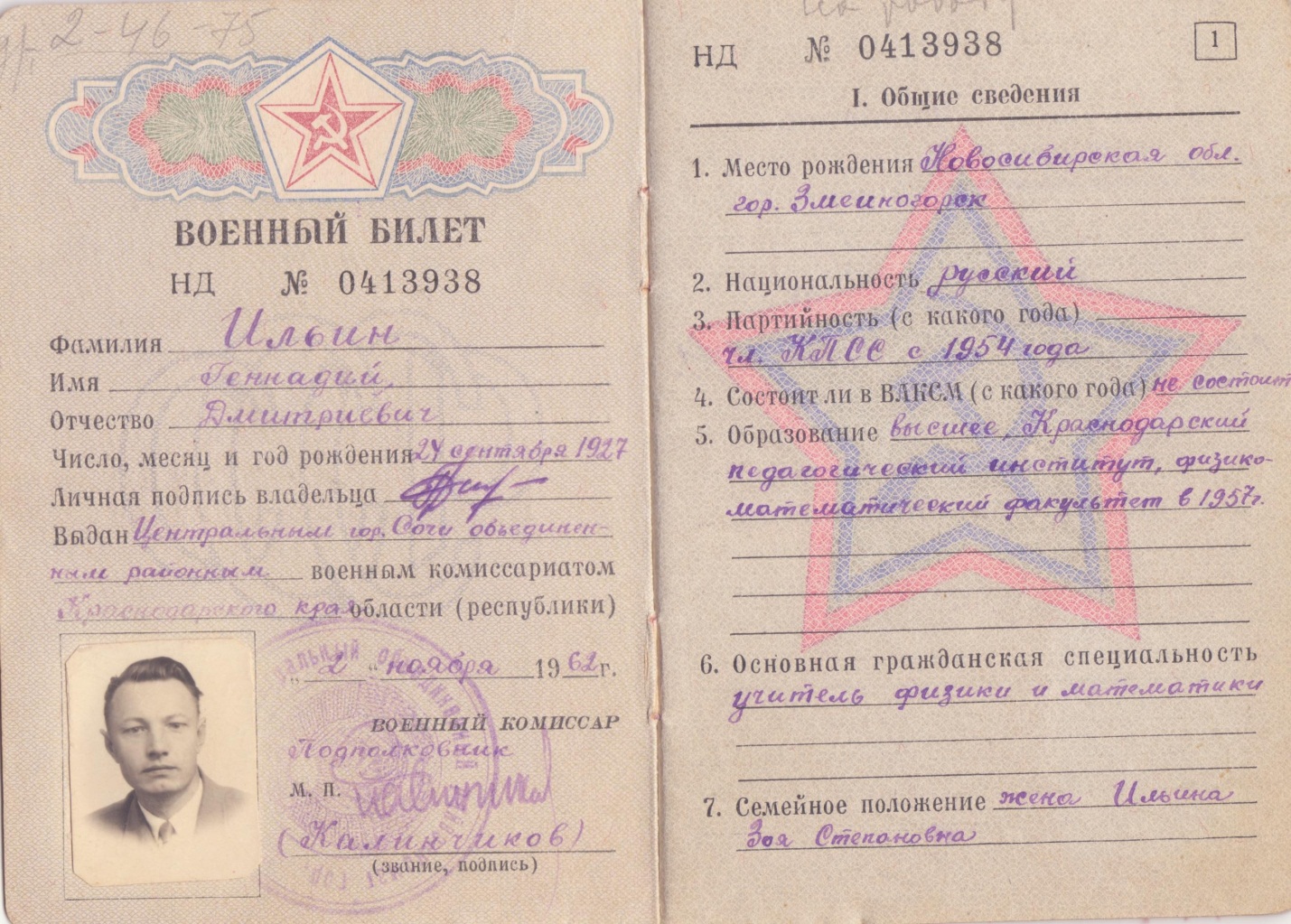 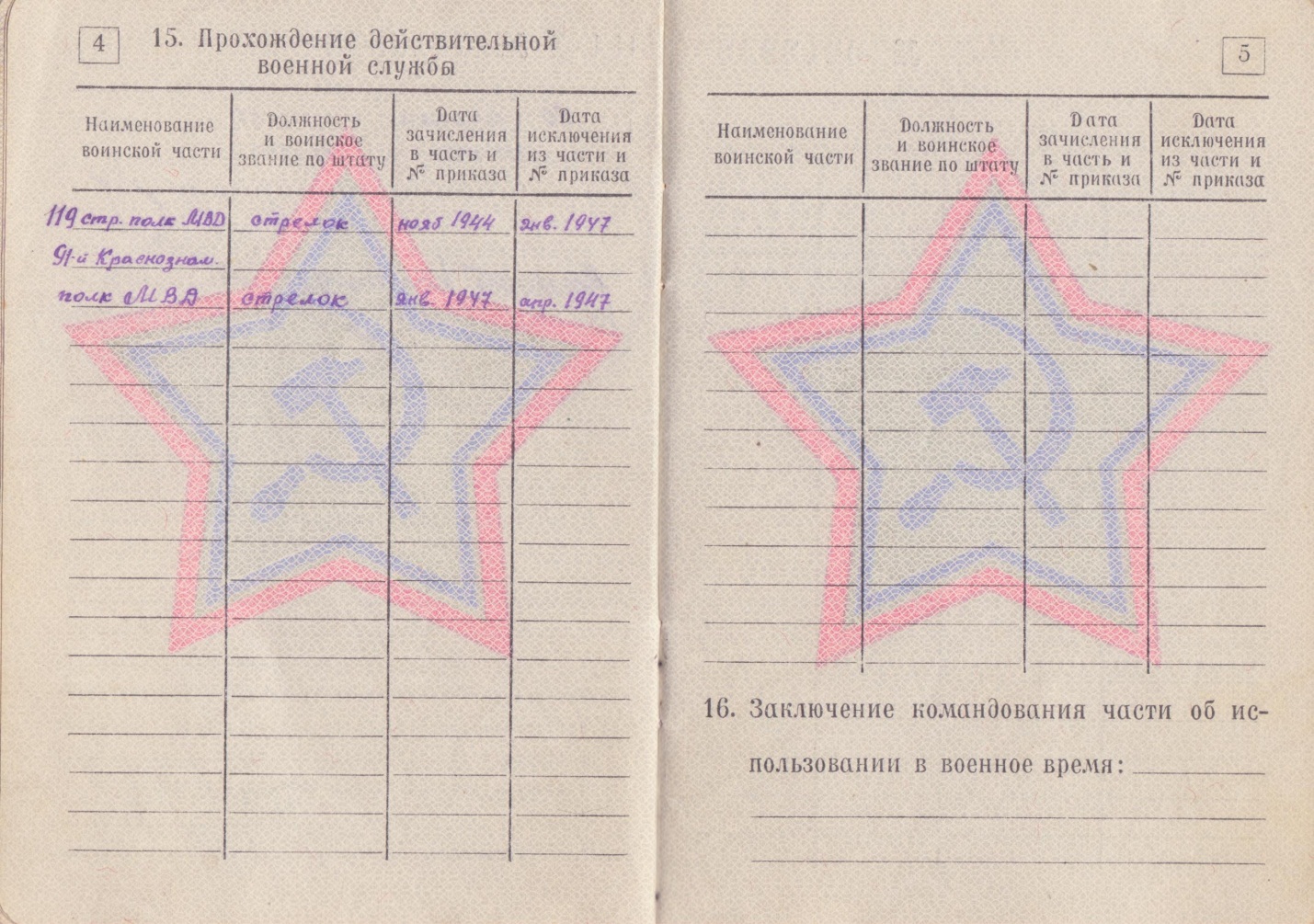 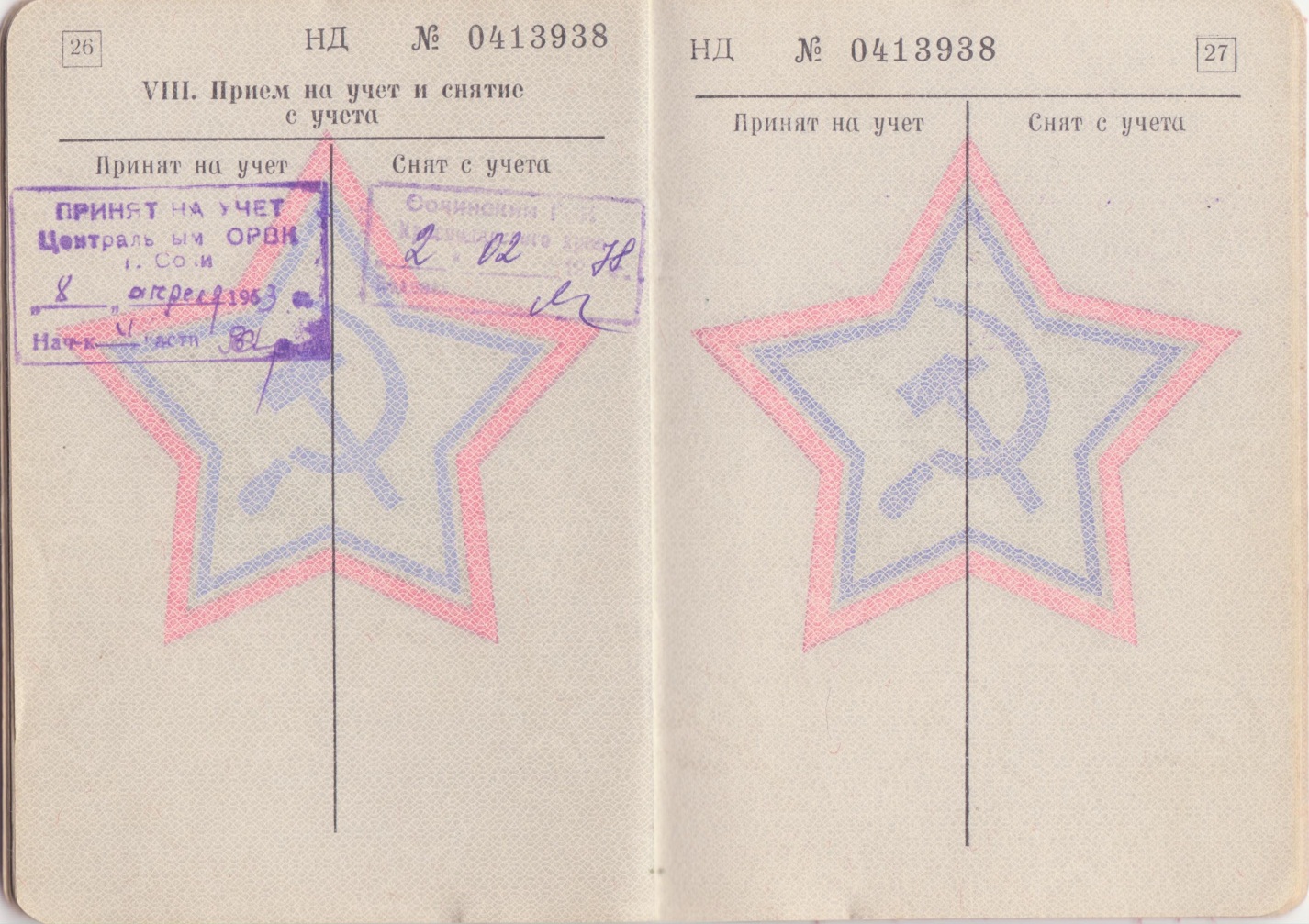 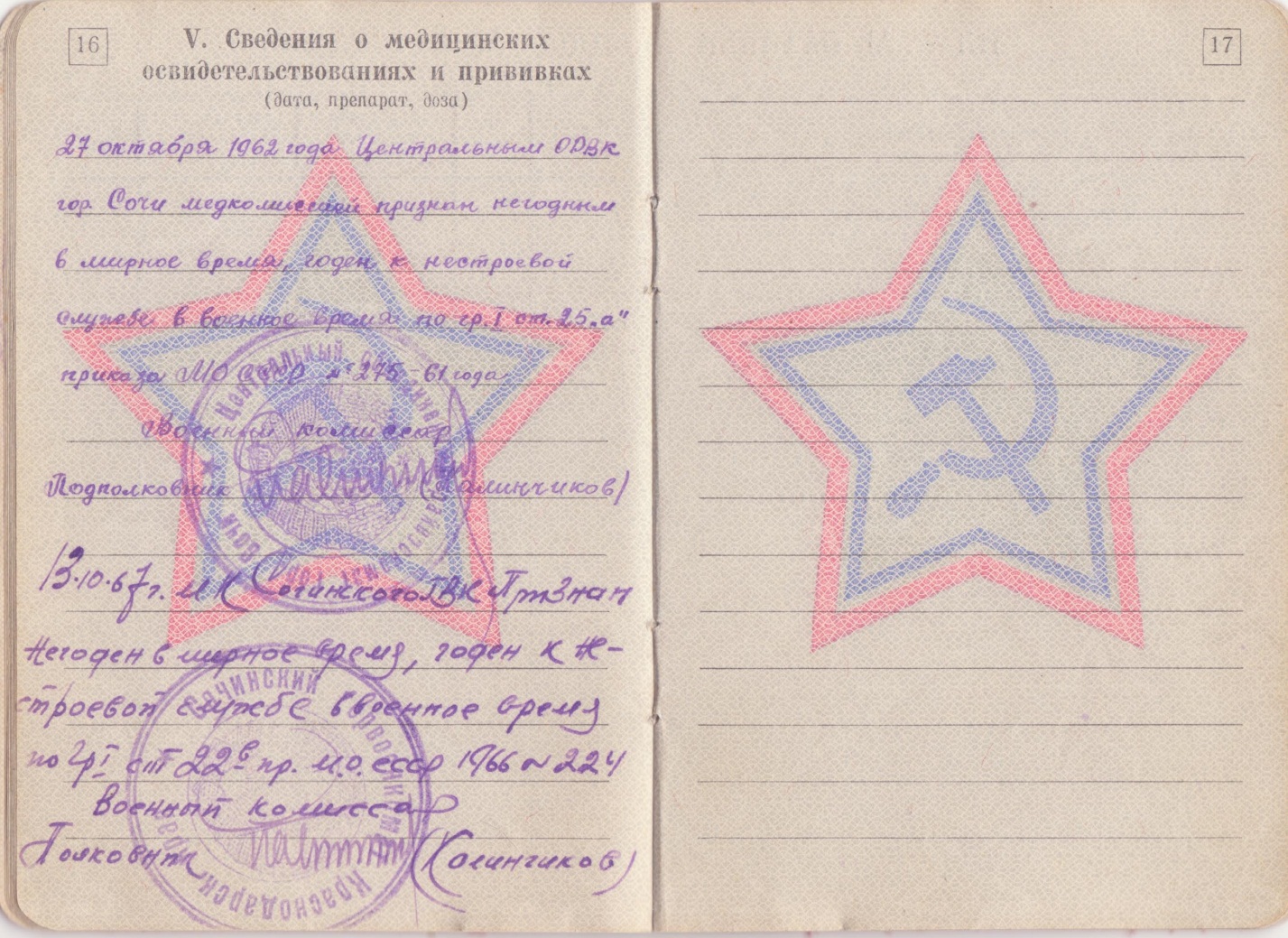 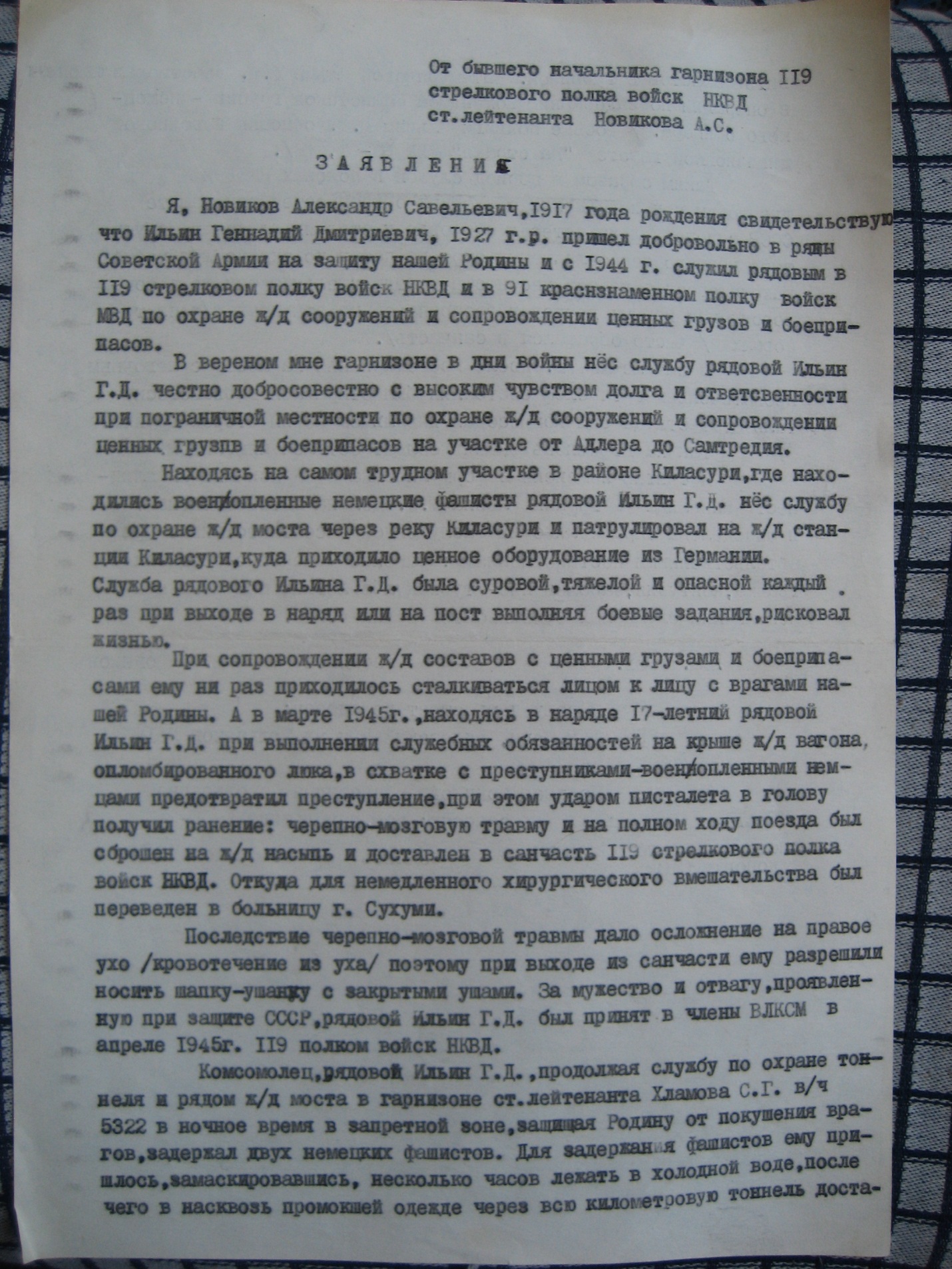 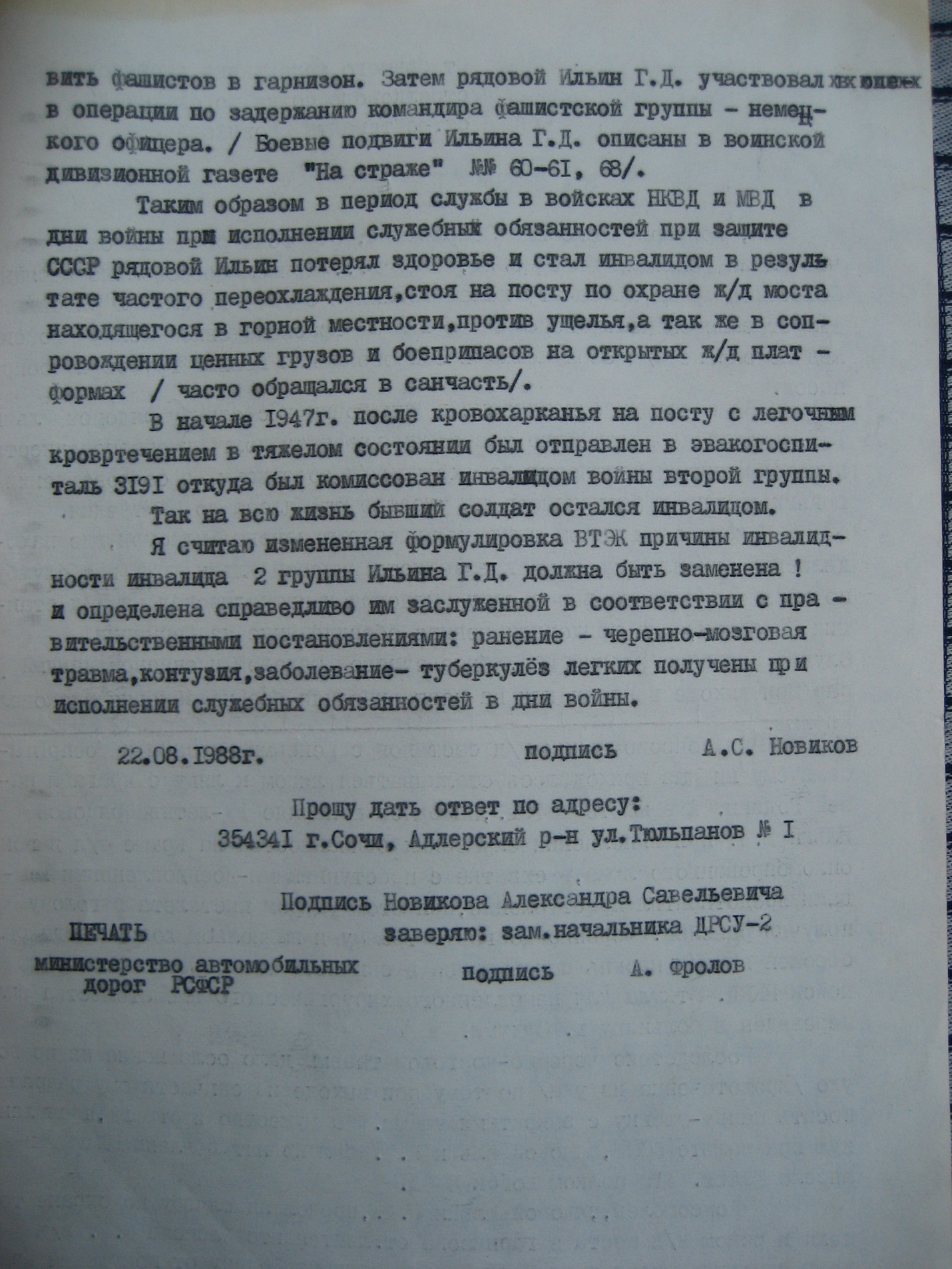 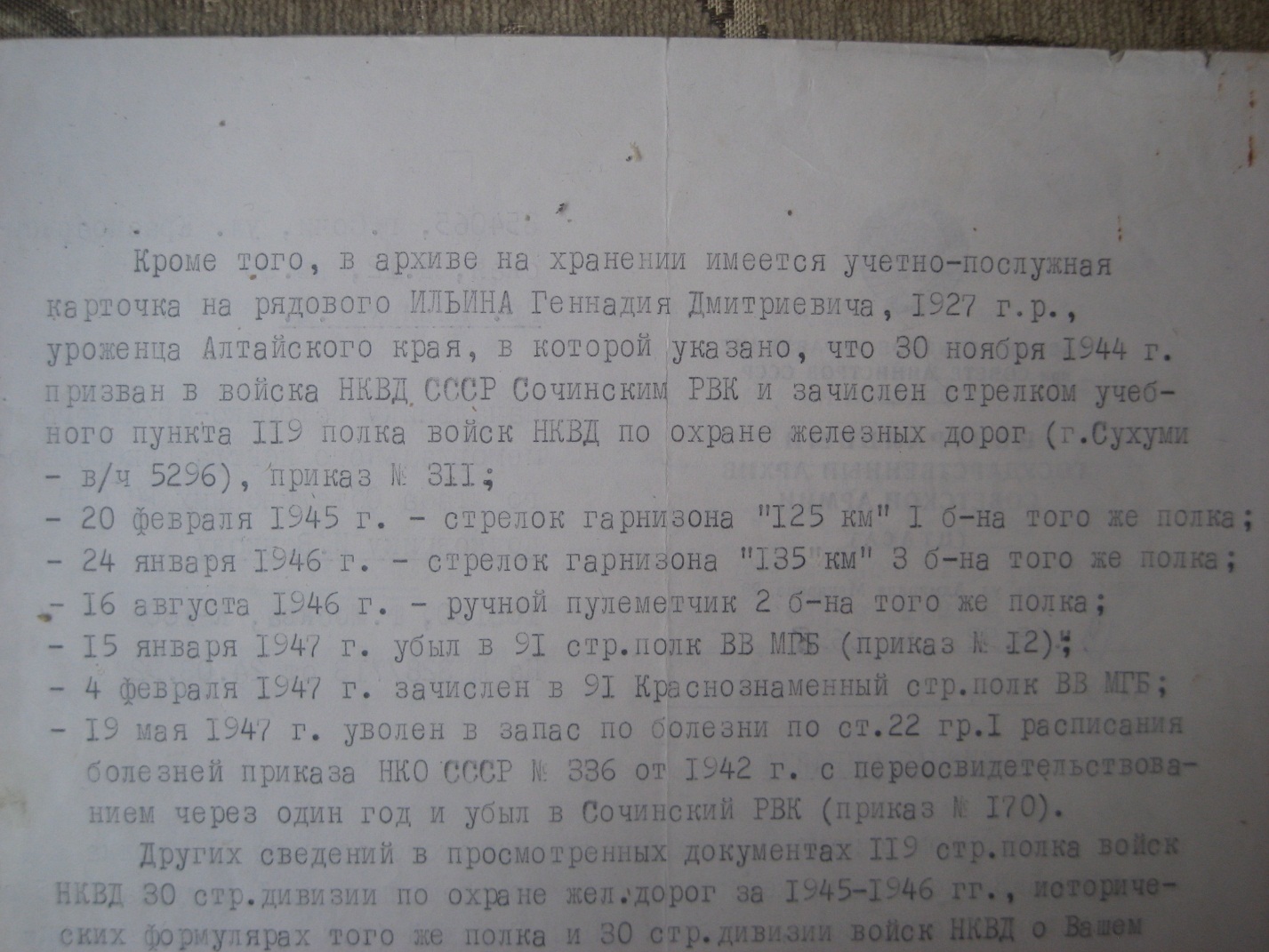 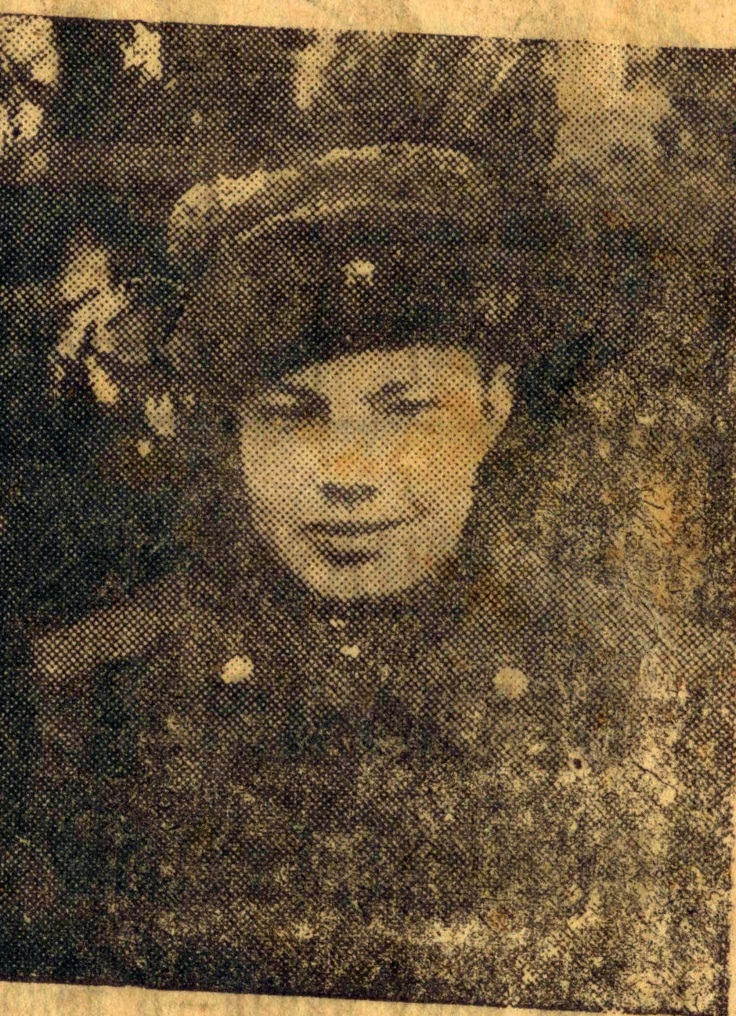 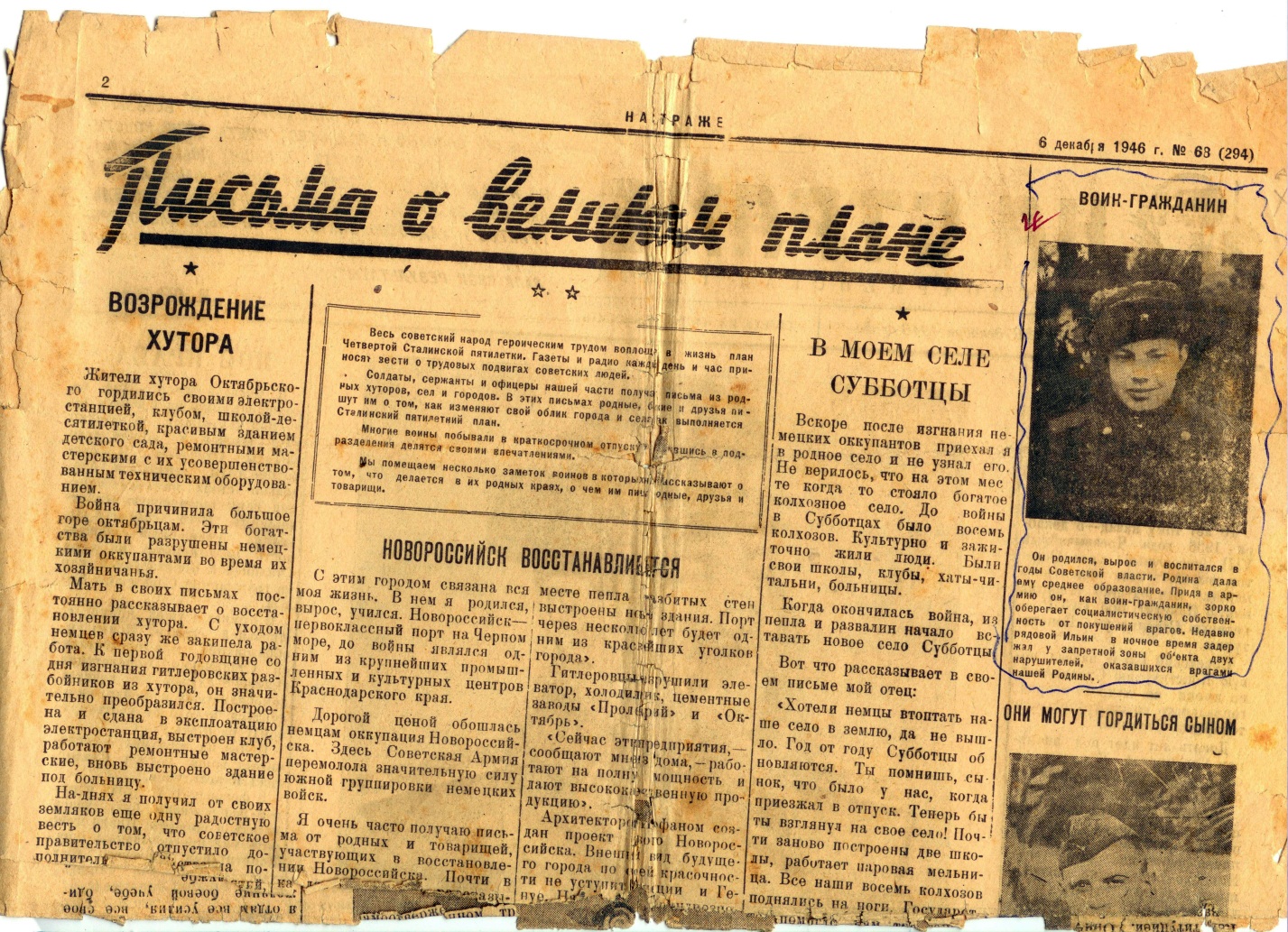 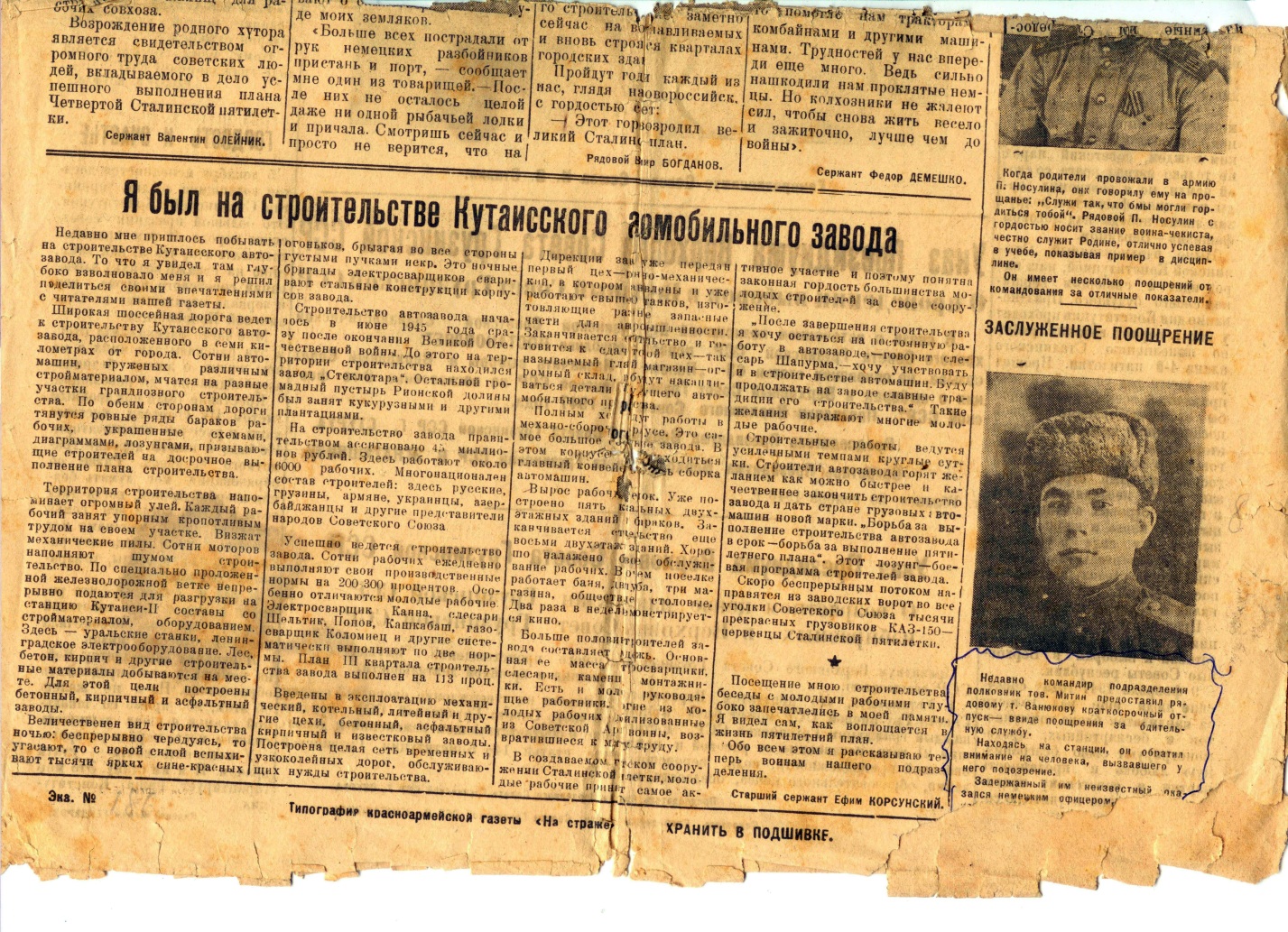 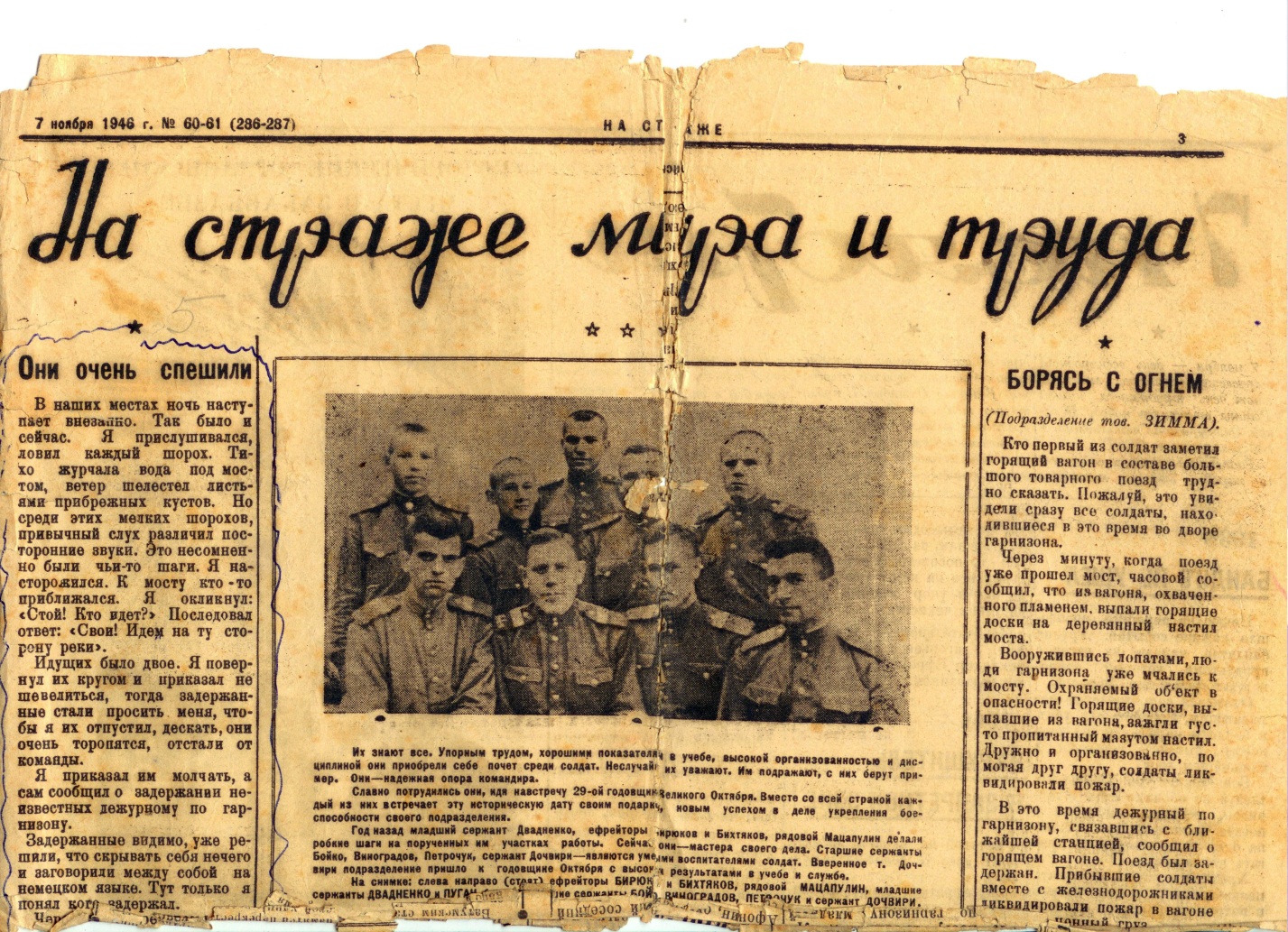 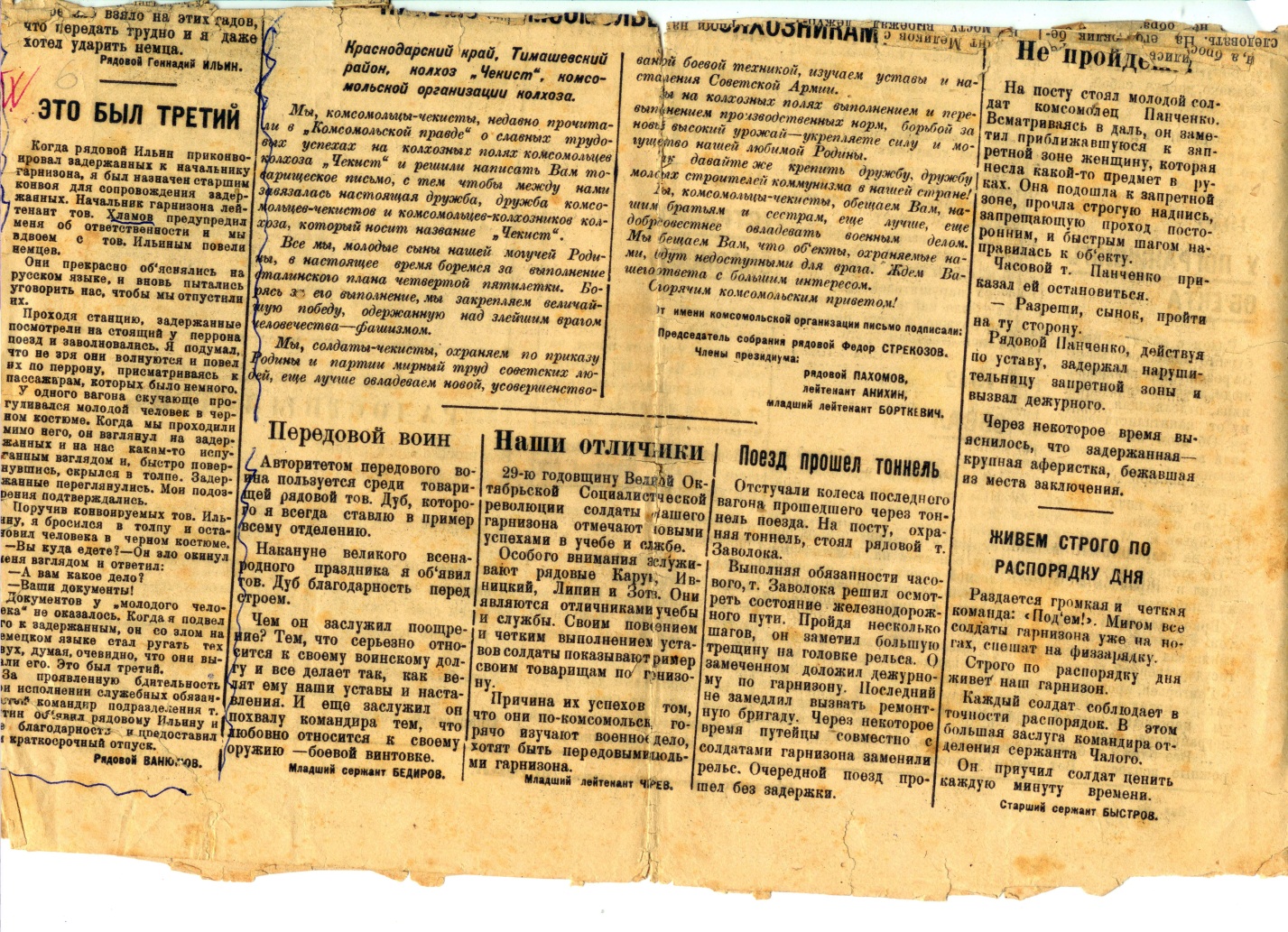 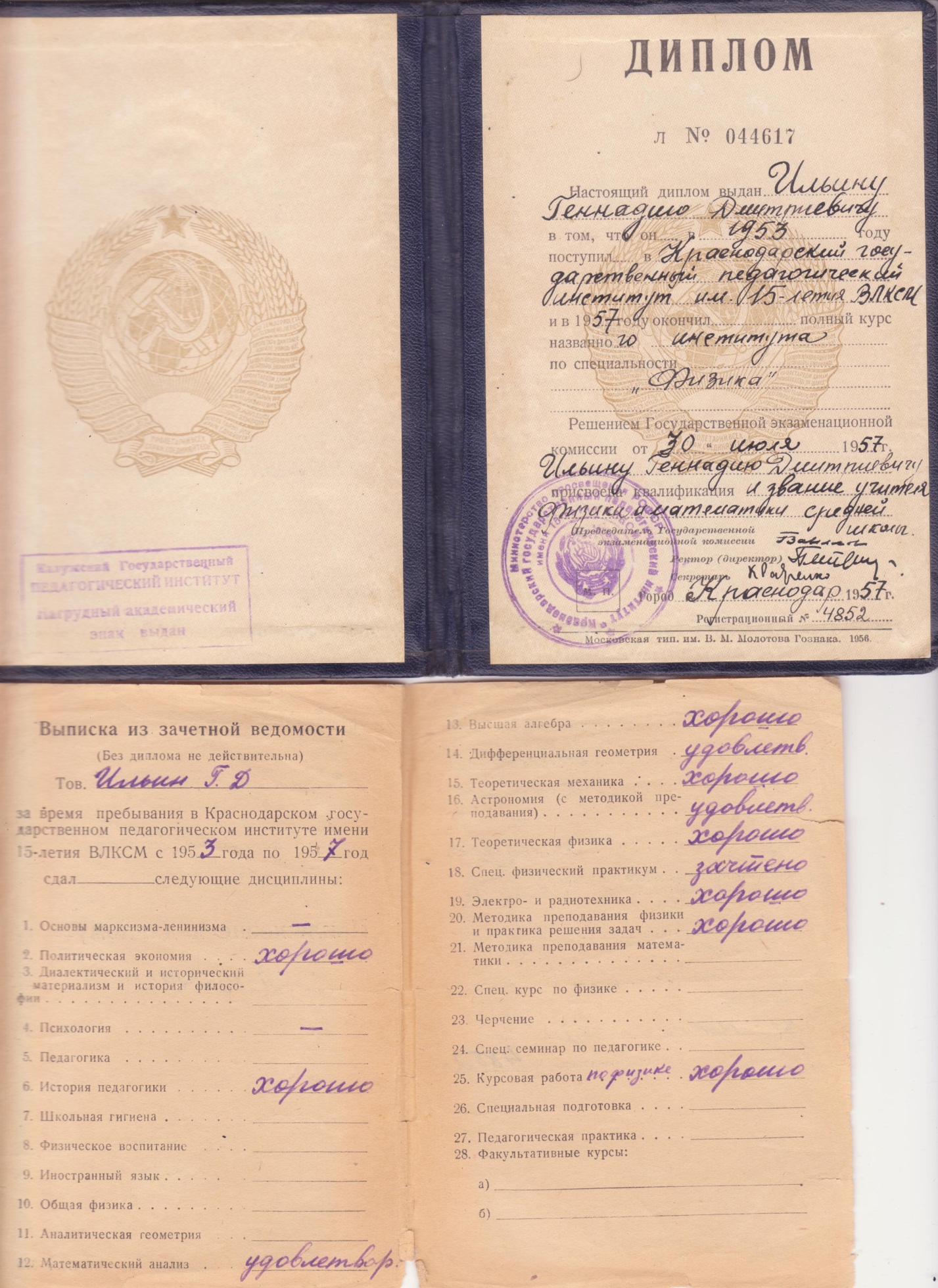 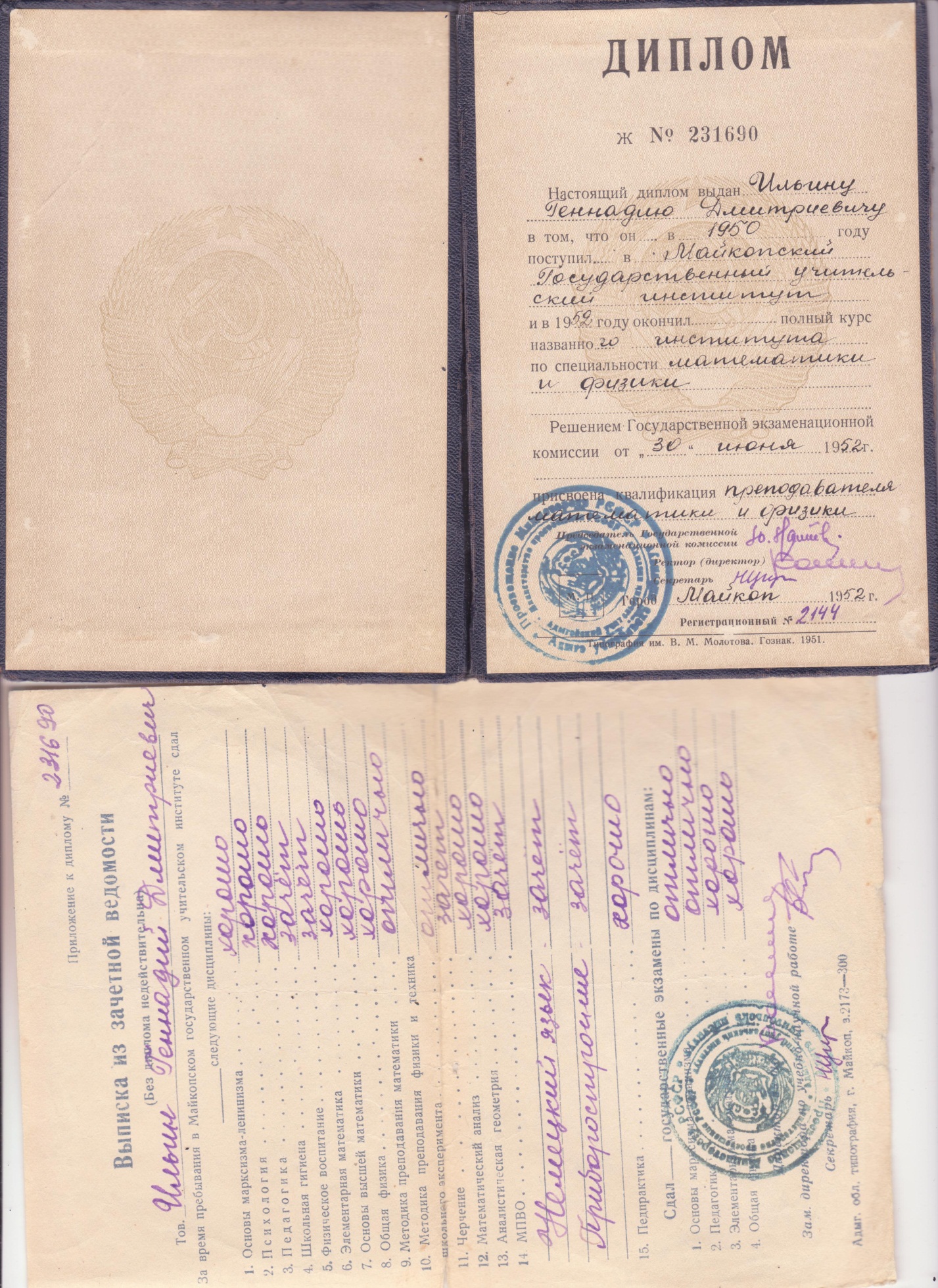 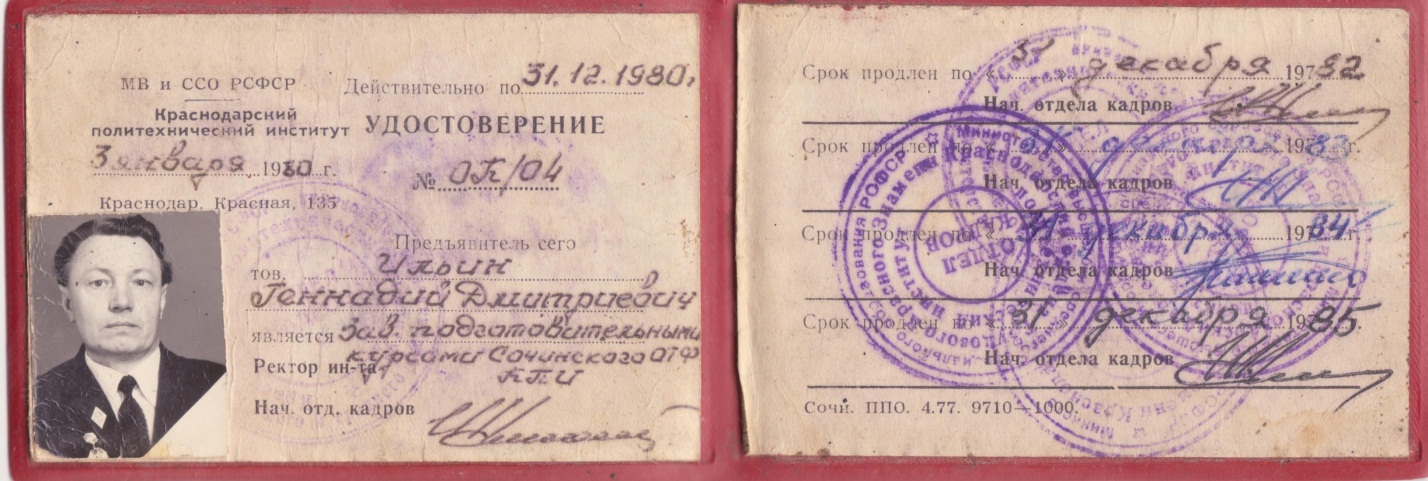 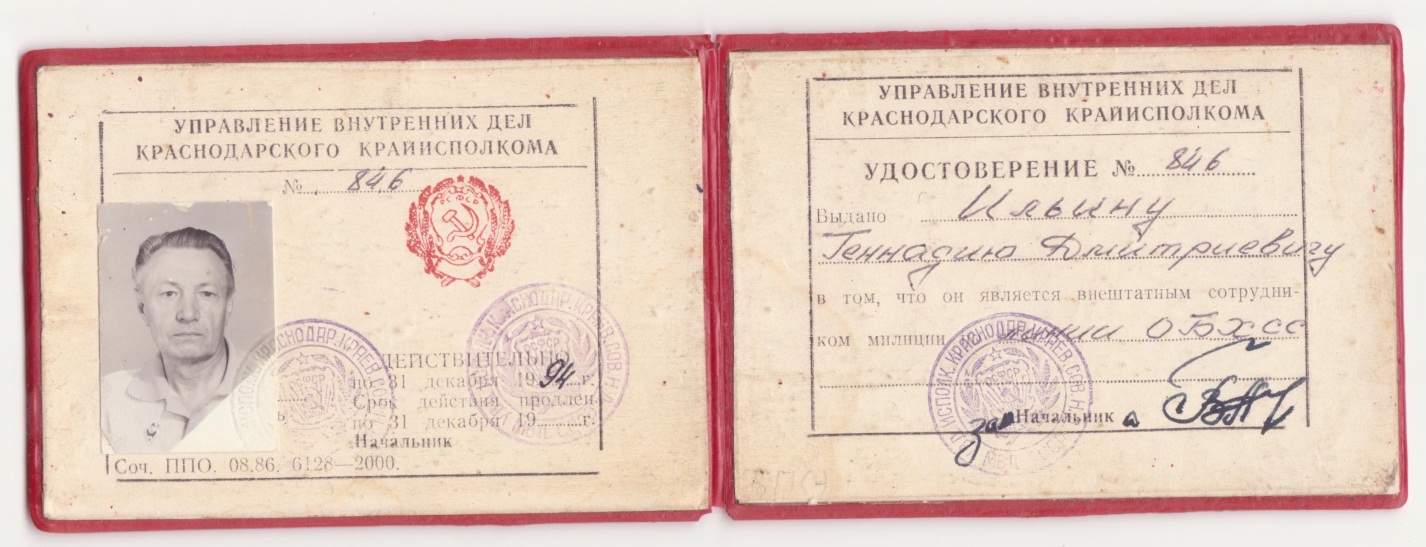 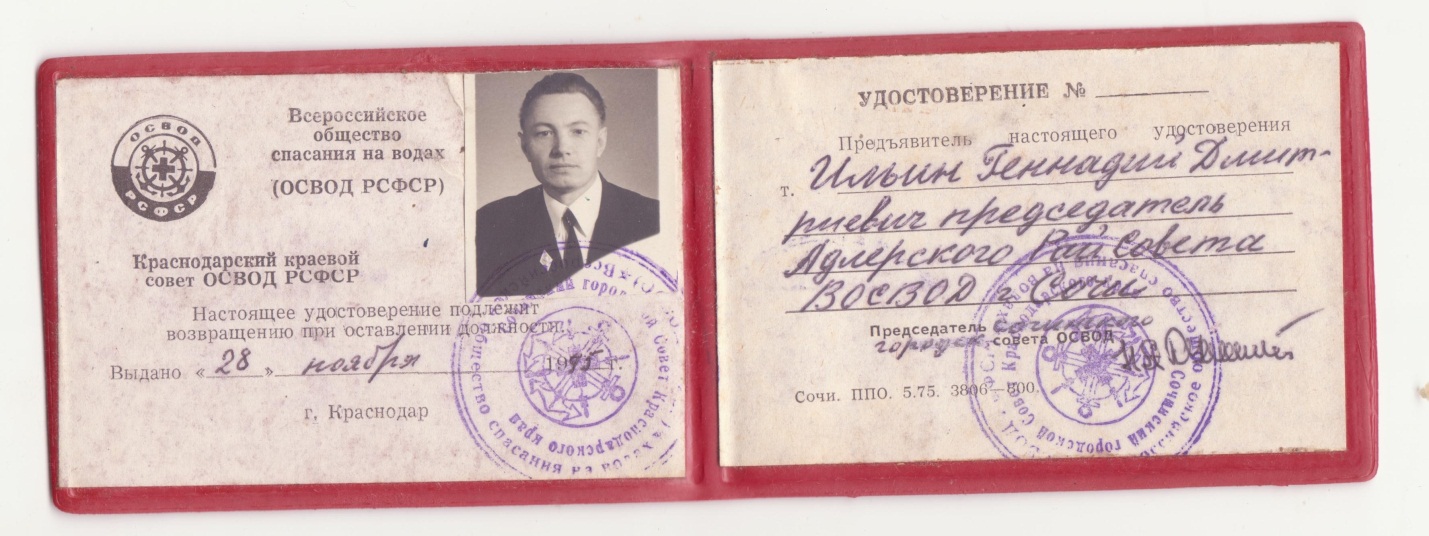 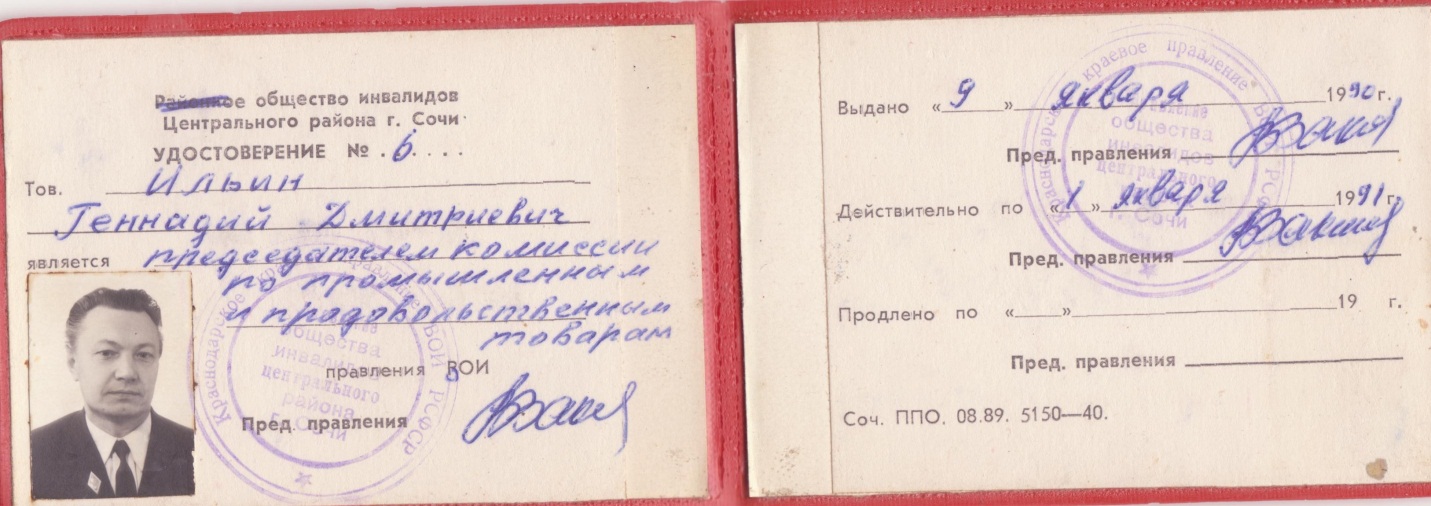 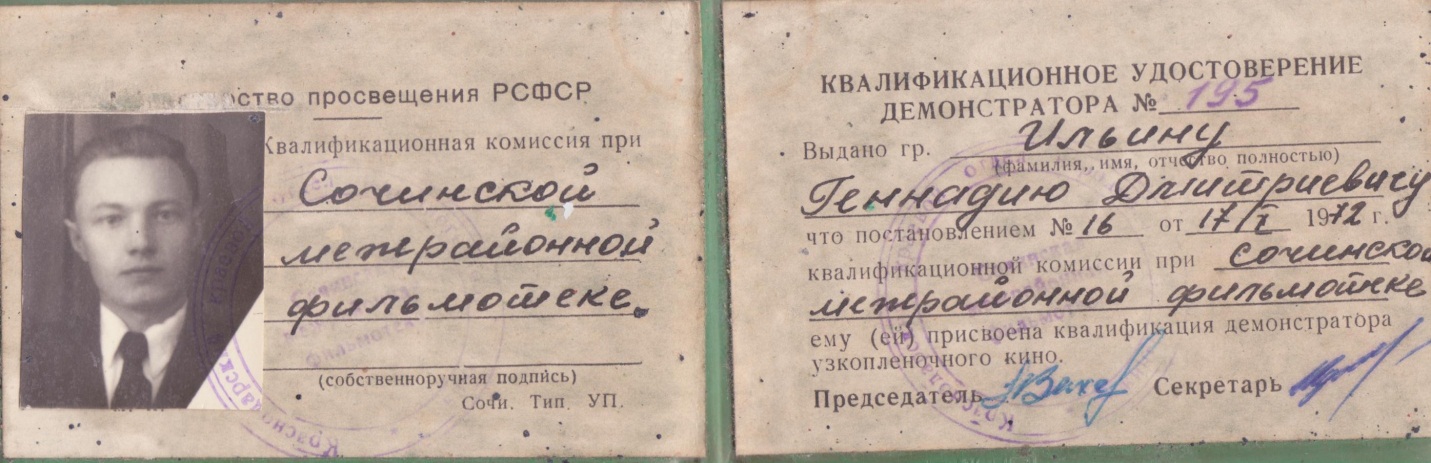 